ПЛАН И РАСПОРЕД ПРЕДАВАЊАП1, П2, ...., П15 – Предавање прво, Предавање друго, ..., Предавање петнаесто, Ч - Часова                            ПЛАН И РАСПОРЕД ВЈЕЖБИВ1, В2, ...., В15 – Вјежба прва, Вјежба друга, ..., Вјежба петнаеста, ПВ – Теоријска вјежба, ПВ – Практична вјежбаРАСПОРЕД ВЈЕЖБИГ1, Г2, Г3, Г4 – Група прва, Група друга, Група трећа, Група четврта, Ч – Часова, РАСПОРЕД СЕМИНАРАГ1, Г2, Г3, Г4 – Група прва, Група друга, Група трећа, Група четврта, Ч – Часова, С- семинар                                                                                                                                                                                                                      ШЕФ КАТЕДРЕ:                                                                                                                                                                                        Проф. др Зденка Кривокућа                                                                                                                                                                                                             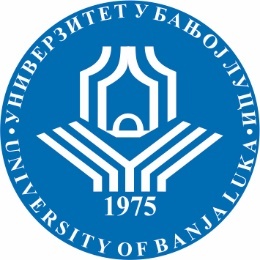 УНИВЕРЗИТЕТ У БАЊОЈ ЛУЦИ                  МЕДИЦИНСКИ ФАКУЛТЕТКатедра за анатомију                                   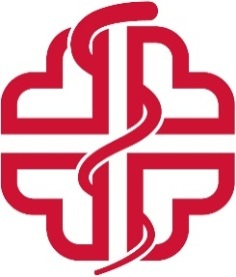 Школска годинаПредметШифра предметаСтудијски програмЦиклус студијаГодина студијаСеместарБрој студенатаБрој група за вјежбе2022/2023.АнатомијаИСМ07АМедицинаИнтегрисани студиј ПрваII132XIV групаСедмицаПредавањеТематска јединицаДанДатумВријемеМјесто одржавањаЧНаставникIП1П2Непарне кости neurocraniuma  (os: frontale, occipitale, sphenoidale, ethmoidale)Парне кости neurocraniuma(os parietale, os temporale)ПонедјељакСриједа20. 02. 202322.02.2023..8.00-9.308.00-9.30Амф. МФ.22Проф. др Златан СтојановићПроф. Др Горан СпасојевићIIП3П4Кости viscerocraniuma (парне и непарне кости лица) Vertebrae cervicales.Syndesmologia-увод, зглобови главе и врата.ПонедјељакСриједа27.02.2023.01. 03. 20238.00-9.308.00-9.30Амф. МФ22Проф. др  Татјана БућмаПроф. Др Горан СпасојевићIIIП5П6Мишићи главе и врата (мастикаторни, мимични, предње стране врата), Мишићи задње стране врата, фасције главе и врата, топoрафске регије ПонедјељакСриједа06.03.2023.08.03.2023.8.00-9.308.00-9.30Амф. МФ22Проф. др Зденка КривокућаПроф. Др Игор СладојевићIVП7П8Артерије главе и врата (a.carotis communis, a.carotis externa et interna, a.subclavia). Вене и лимфа главе и врата.ПонедјељакСриједа13 .03.202315. 03. 2023.8.00-9.308.00-9.30Амф. МФ22Проф. др Весна ГајанинПроф. Др Зденка КривокућаVП9П10Кранијални нерви I- VIIКранијални нерви VII-XIIвратни живчани сплет, аутономни нервни систем главе и врата .ПонедјељакСриједа20.03.2022.22.03. 2023.8.00-9.308.00-9.30Амф. MФ22Проф. др Татјана БућмаПроф. др Горан СпасојевићVIП11П12Усна дупља (предворје, права усна дупља, тврдо и меко непце, језик, подјезични предио, дријелно сужење). Пљувачне жлијезде. Dentes.Носна дупља и параназални синуси. ПонедјељакСриједа27.03.2023.29. 03. 2023.8.00-9.308.00-9.30Амф. МФ22Проф. др Весна ГајанинПроф. Др Зденка КривокућаVIIП13П14Ждријело. Крајнични прстен. Гркљан, тироидна и паратириодне жлијезде.ПонедјељакСриједа03.04.2023.05. 04. 2023.8.00-9.308.00-9.30Амф. МФ2Проф. др Весна ГајанинПроф. Др Игор СладојевићVIIIП15П16Увод у централни нервни систем (подјела, неурон, синапса). Овојнице мозга, крвни судови мозга, пут ликвора. Medulla spinalis  (морфологија,грађа, овојнице, васкуларизација)ПонедјељакСриједа10.04.2023.12. 04. 2023.8.00-9.308.00-9.30Амф. МФ22Проф. др Горан Спасојевић Проф. Др Зденка КривокућаIXП17П18Truncus cerebri-спољашња морфологија, подјела, границе. Truncus cerebri- грађа (сива маса: једра кранијалних нерава)Truncus cerebri- грађа (сива маса: једра ретикуларне формавије, релејна једра, бијела маса). Сриједа Понедјељак19.04.2023.24. 04. 2023.8.00-9.308.00-9.30Амф. МФ22Проф. др Игор СладојевићПроф. др Зденка КривокућаXП19П20 Cerebellum (морфологија, грађа)    ventriculus quartus.  Diencephalon- подјела, thalamus (класификација једара, функција, везе), ventriculus tertiusСриједа Сриједа 26.04.2023.03.05.20238.00-9.308.00-9.30Амф. МФ22Проф. др Горан СпасојевићПроф. др Златан СтојановићXIП21П22Diencephalon (subthalamus, metathalamus, epithalamus, hypothalamus)Cortex cerebri(морфологија режњева мозга, класификација жљебова и gyrus-a, хистолошка грађа коре, функционална поља), Ventriculus lateralisПонедјељак Сриједа 08. 05. 2023.10.05. 2023.8.00-9.308.00-9.30Амф. МФ22Проф. др Златан Стојановић Проф. др Весна ГајанинXIIП23П24Лимбички систем (лимбички корекс, једра, функционалне везе лимбичког система). Базалне ганглије (corpus striatum, claustrum,  nc accumbens),бијела маса теленцефалона (centrum semiovale, kapsule, komisure)Путеви CNS-a-дефиниција и подјела, моторни (пирамидални и екстрапирамидални), сензитивни путеви централног нервног система. Чулни путеви CNS-a (мирисни, густативни).Понедјељак Сриједа 15.05.2023.17.05.2023.8.00-9.308.00-9.30Амф. MФ22Проф. др Златан СтојановићПроф. др  Татјана БућмаXIIIП25П26Organum visus (очна јабучица, помоћни органи ока). Видни путOrganum vestibulocochleare (спољашње, средње и унутрашње ухо, tuba auditiva). Вестибуларни и акустички пут.Понедјељак  Сриједа 22.05. 2023.24.05.20238.00-9.308.00-9.30Амф. MФ22Проф. др Татјана БућмаПроф. др Зденка КривокућаXIVП27П28Грудни кош- скелет, зглобови,зидови (топографија, мишићи и крвни судови), diaphragma. ДојкаMediastinum-подјела, грудна жлијезда, садржај  медиастинума (oesophagus, систем vv. azygos, ductus thoracicus, truncus sympathicus, n.X, n. Phrenicus)Кавални систем,  аорта.ПонедјељакСриједа29. 05. 2023.31.05.2023.8.00-9.308.00-9.30Амф. MФ22Проф. др Зденка КривокућаПроф. др Весна ГајанинXVП29P30Срце-спољашња морфологија, срчана дупља, pericardiumСрце-грађа срчаног зида, срчана преграда, фиброзни скелет срца крвни судови срца, инервација, пројекције (срчани дијаграм, пројекција срчаних ушћа и аускултаторних тачака)Доњи респираторни систем. Pulmo, pleuraПонедјељакСриједа05.06.2023.07.06.20238.00-9.308.00-9.30Амф. MФ22Проф. др Златан СтојановићПроф. др Весна ГајанинСедмицаВјежбаТип вјежбеТематска јединицаIВ1В2ПВ20.02.2023. Кости неурокранијума- os frontalne, os ethmoidale, os occipitale, os sphenoidale, os parietale.22.02.2023. Os temporale. Непарне кости висцерокранијума. IIВ3В4ПВ27.02.2023. Парне кости висцерокранијума. Vertebrae cervicales, зглобови главе и врата.01.03.2023. Мишићи главе и предње стране вратаIIIВ5В6ПВ06.03.2023. Fossa temporalis (границе и садржај). Fossa infratemporalis et fossa pterygopalatina.08.03.2023. Regio parotideomasseterica. Fossa retromandibularis.IVВ7В8ПВ13.03.2023. Regio frontalis, parietalis et occipitalis. Regio faciеi anterior. Cavitas nasi.15.03.2023. Cavum oris et dentes.VВ9В10ПВ20.03.2023. Regio colli anterior (Trigonum caroticum, Trigonum musculare, Trigonum submandibulare, Trigonum submentale).22.03.2023. Pharynx et Larynx.VIВ11С1ПВ27.03.2023. Regio colli lateralis (Fossa supraclavicularis). Regio colli posterior.29.03.2023. Семинар (глава и врат).VIIВ12В13ПВ03.04.2023. Овојнице и крвни судови централног нервног система, ликвор и коморе.05.04.2023. Medulla spinalis (морфологија, грађа, овојнице и васкуларизација).VIIIВ14В15ПВ10.04.2023. Truncus cerebri- спољашња морфологија (подјела, границе).12.04.2023. Грађа можданог стабла (сива маса: једра кранијалних нерава, једра ретикуларне формације, релејна једра; бијела маса).IXВ16В17ПВ18.04.2023. Cerebellum (морфологија и грађа). Ventriculus quartus.19.04.2023. Diencephalon- подјела, thalamus (класификација једара, функција и везе). Ventriculus tertius.XВ18В19 ПВ24.04.2023. Diencephalon (subthalamus, metathalamus, epithalamus и hypothalamus).26.04.2023. Cortex cerebri (морфологија режњева мозга, класификација жљебова и гируса, хистолошка грађа коре, функционална поља). Ventriculus lateralis. Лимбички систем (лимбички кортекс и једра, функционалне везе лимбичког система).XIВ20В21ПВ03.05.2023. Базалне ганглије (corpus striatum, claustrum, nc. accumbens), бијела маса великог мозга (centrum semiovale, капсуле, комисуре). 08.05.2023. Organum visus (очна јабучица, помоћни органи ока) и оптички пут.XIIВ22С2ПВ10.05.2023. Organum vestibulocochleare (спољашње, средње, унутрашње ухо, tuba auditiva), акустички и вестибуларни пут. 15.05.2023. Семинар (централни нервни систем).XIIIВ23В24ПВ17.05.2023. Скелет грудног коша (sternum, costae, vertebrae thoracicae). Зглобови грудног коша.  22.05.2023. Зид грудног коша: мишићи, крвни судови и живци. Дојка. XIVВ25В26ПВ24.05.2023. Mediastinum- подјела. Грудна жлијезда. Аорта. V. cava superior. 29.05.2023. Еsophagus, систем vv. azygos, ductus thoracicus, truncus sympathicusXVВ27В28ПВ31.05.2023. Cor05.06.2023. Респираторни путеви (trachea, radix pulmonalis). Pulmo et pleura.ГрупаДанВријемеМјесто одржавањаЧНаставник / СарадникI, II, IIIПонедјељак09:45-12:00Дисекциона сала3Проф. Др Игор СладојевићАсистент Др Теодора ПрерадIV, V, VIПонедјељак12:00-14:15Дисекциона сала3Асистент Др Мирјана МршићАсистент Др Теодора ПрерадVII, VIII, IXПонедјељак14:15-16:30Дисекциона сала3Проф. Др Златан СтојановићАсистент Др Мирјана МршићX, XI, XIIПонедјељак16:30-18:45Дисекциона сала3Проф. Др Златан СтојановићАсистент Др Мирјана МршићXIII, XIVУторак08:00-10:15Дисекциона сала3Проф. Др Златан СтојановићАсистент Др Теодора ПрерадI, II, IIIСриједа09:45-12:00Дисекциона сала3Проф. Др Игор СладојевићАсистент Др Мирјана МршићIV, V, VIСриједа12:00-14:15Дисекциона сала3Асистент Др Теодора ПрерадАсистент Др Мирјана МршићVII, VIII, IXСриједа14:15-16:30Дисекциона сала3Асистент Др Теодора ПрерадАсистент Др Мирјана МршићX, XI, XIIСриједа16:30-18:45Дисекциона сала3Асистент Др Мирјана МршићАсистент Др Теодора ПрерадXIII, XIVЧетвртак08:00-10:15Дисекциона сала3Проф. Др Игор СладојевићАсистент Др Мирјана МршићСЕМИНАРГрупаДанВријемеМјесто одржавањаЧНаставник / СарадникС1I, II, IIIСриједа09:45-12:00Дисекциона сала3Проф.др Весна ГајанинС1IV, V, VIСриједа12:00-14:15Дисекциона сала3Проф.др Весна ГајанинС1VII, VIII, IXСриједа14:15-16:30Дисекциона сала3Проф.др Горан СпасојевићС1X, XI, XIIСриједа16:30-18:45Дисекциона сала3Проф.др Горан СпасојевићС1XIII, XIVЧетвртак08:00-10:15Дисекциона сала3Проф.др Весна ГајанинС2I, II, IIIСриједа09:45-12:00Дисекциона сала3Проф.др Татјана БућмаС2IV, V, VIСриједа12:00-14:15Дисекциона сала3Проф.др Татјана БућмаС2VII, VIII, IXСриједа14:15-16:30Дисекциона сала3Проф.др Татјана БућмаС2X, XI, XIIСриједа16:30-18:45Дисекциона сала3Проф.др Татјана БућмаС2XIII, XIVЧетвртак08:00-10:15Дисекциона сала3Проф.др Татјана Бућма